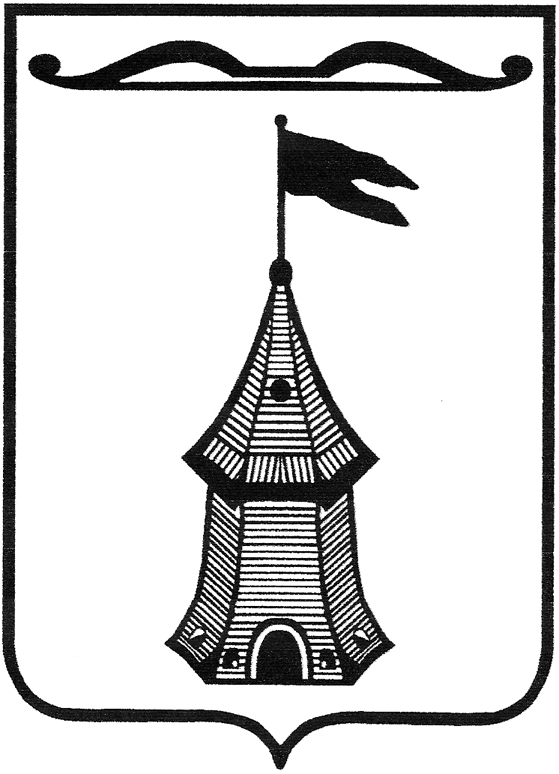   АДМИНИСТРАЦИЯ  ГОРОДА  ТОРОПЦАТВЕРСКОЙ ОБЛАСТИ                                                     ПОСТАНОВЛЕНИЕ  18 февраля 2011г.                        г.Торопец                                               № 26Об ограничении движения механических транспортных средств по автомобильнымдорогам улично-дорожной сети городаТоропца в весенний период 2011 года   В соответствии с Федеральным законом от 08.11.2007г. № 257 ФЗ «Об автомобильных дорогах и о дорожной деятельности в Российской Федерации и о внесении изменений в отдельные законодательные акты Российской Федерации», Постановлением Правительства РФ о 16.01.2009г. № 934, «О возмещении вреда, причиненного транспортными средствами, осуществляющими перевозки тяжеловесных грузов по автомобильным дорогам Российской Федерации», приказом Министерства транспорта Российской Федерации от 27.08.2009г. № 149 «Об утверждении порядка осуществления временных ограничений или прекращения движения транспортных средств по автомобильным дорогам» а также в целях обеспечения сохранности улично-дорожной сети города Торопца в период неблагоприятных сезонных природно-климатических условий, при которых снижается несущая способность конструктивных элементов автомобильных дорог города, Администрация города Торопца постановляет: 1. Ввести на территории города Торопца с 28 марта по 26 апреля 2011 года временное ограничение движения транспортных средств (за исключением пассажирских перевозок автобусами) по улично-дорожной сети города, запретив в указанный период времени движение транспортных средств по улично-дорожной сети города с нагрузками, превышающими 6,0 т. на ось. 2. МУП ГТ «Жилкоммунуслуги» (Дмитриева Л. П.) установить по согласованию с государственным инспектором по безопасности дорожного движения по Торопецкому району дорожные знаки, ограничивающие движение транспортных средств по улично-дорожной сети города в соответствии с настоящим Постановлением. 3. Утвердить на период действия настоящего постановления временные показатели размера вреда, причиняемого транспортными средствами, осуществляющими перевозки тяжеловесных грузов по дорогам и улицам города при превышении значений предельно допустимых осевых нагрузок на каждую ось транспортного средства согласно приложению 1 к настоящему постановлению. 4. Отделу финансов и управления имуществом администрации города Торопца (Донец Т. И.) осуществлять расчет, начисление и взимание платы в счет возмещения вреда, причиняемого транспортными средствами, осуществляющими перевозки тяжеловесных грузов по улично-дорожной сети города в указанный период времени. 5. Отделу организационно-правового обеспечения администрации города Торопца (Быкова О. Р.):  - обеспечить выдачу специального разрешения на движение транспортных средств по улично-дорожной сети города, осуществляющих перевозки тяжеловесных грузов в указанный период времени на основании заявки согласно приложению 2 к настоящему постановлению. Выдачу специального разрешения осуществлять после оплаты владельцами транспортных средств ущерба, причиняемого в указанный период времени в соответствии с временными ставками, утвержденными настоящим постановлением. - на основании заявок, согласованных главой администрации города Торопца или заместителем главы администрации города Торопца, по форме согласно приложению 2 к настоящему постановлению, выдавать на безвозмездной основе специальное разрешение для движения транспортных средств, обеспечивающих жизнедеятельность населения и для проведения весенне-полевых работ с разрешенной максимальной массой до 15 т. по следующим перевозкам: - перевозка людей, почты и почтовых грузов; - перевозка продуктов питания; - перевозка животных, семенного фонда, удобрений и горюче-смазочных материалов для весенне-полевых работ (по заявке отдела экономики и прогнозирования администрации Торопецкого района); - перевозка лекарственных препаратов; - перевозка топлива (по заявке отдела ЖКХ и благоустройства администрации города Торопца); - перевозка грузов, необходимых для ликвидации аварийно-спасательных и чрезвычайных ситуаций; - перевозка грузов для обеспечения проведения культурно-массовых мероприятий и организации гастролей учреждений культуры Тверской области (по заявке директора ГДК).6. Определить объездную автодорогу от въезда в город Торопец до пересечения с ул. Мусоргского по направлению к д. Подгороднее через железнодорожный перезд – как транзитную магистральную дорогу с выходом на дорогу регионального значения. - разрешить проезд транспортных средств, имеющих специальное разрешение, выданное Департаментом транспорта и связи Тверской области по указанному участку транзитной магистральной  дороги города. 7. Проинформировать ОВД по Торопецкому району и главного государственного инспектора по Торопецкому району о вводимом режиме движения транспортных средств, в соответствии с настоящим постановлением.    8. Контроль за исполнением настоящего постановления возложить на заместителя главы администрации города Торопца Филиппёнок Н.И.  9. Настоящее постановление вступает в силу со дня его подписания и подлежит официальному обнародованию.   Глава администрации	В. В. Яковлев         города Торопца                                                                                                          Приложение 2                                                                                                      к постановлению                                                                                Администрации города Торопца	         от 18.02.2011г. № 26                                               Заявка на получение специального разрешения на движение по улично-дорожнойсети города Торопца транспортных средств, осуществляющих перевозки        тяжеловесных грузов в период временного ограничения                                                                                                Главе администрации	              города Торопца	               В. В. Яковлеву Наименование перевозчика грузов _________________________________ Адрес __________________________ телефон (факс) _________________ Маршрут движения (указать названия пунктов, через которые проходит маршрут):Вид необходимого разрешения:Разовое по маршруту на срок с ___________________ по ____________________На срок с _________ по ________ на количество поездок _____________________Категория груза ________, характеристика груза (наименование, габариты, масса)________________________________________________________________Параметры автопоезда:Состав (марка, модель, гос. номера транспортного средства и прицепа): _____________________________________________________________________Полная масса с грузом ______________ т.Нагрузка на ось ______________ т.В т. ч. масса тягача ________т., масса прицепа (полуприцепа) ___________ т.Расстояние между осями: 1___2___3____4___5____6____7____8____9_____Габариты: длина ________м, ширина _______м, высота_______м,Вид сопровождения____________________________________________________Обоснование целесообразности перевозки в период временного ограничения движения_____________________________________________________________ПодписьПечать                                                                                                            Приложение 1.                                                                                                          к постановлению	  Администрации города Торопца	                   от 18.02.2011г. № 26	Временные показатели размера вреда,            причиняемого механическими транспортными средствами,   осуществляющими перевозки тяжеловесных грузов по улично-дорожной сети города Торопца в период временного ограничения движения при превышении значений предельно допустимых осевых нагрузок на каждую ось транспортного                                 средстваПревышение предельно допустимых осевых нагрузок на ось транспортного                                 средства (процентов)Размер вреда в период временных ограничений в связи с неблагоприятными природно-климатическими условиями(рублей на 10 км)До 10%50Свыше 10 до 2073,3Свыше 20 до 30104,2Свыше 30 до 40144,4Свыше 40 до 50202,1Свыше 50 259,8